下谷・浅草薬剤師会　合同Web研修会開催のお知らせ日時：８月1８日（水）19時３０分～発信会場：WEB（Zoom）開催　　　　　19時３０分～19時４0分　「グーフィス錠・モビコール配合内用剤」ＥＡファーマ株式会社　　　　　19時４0分～19時50分　「デエビゴ錠」エーザイ株式会社　　　　19時50分～21時20分（※終了時間が前後する場合がございます）『患者満足度を上げる便秘症診療のポイント』　　　　　　　　　　　　　　　　　　　　　　　　尾髙内科・胃腸科クリニック院長　　　　　　　　　　　　　　　　　　　　　　　　　　　　　　　　　尾髙　健夫先生☆参加費　1,000円（会員の方は無料です）　会員外の方には個別に振込先を連絡します。（大変恐縮ですが、　8月5日（木）までにお振込みをお願いいたします。）☆ご参加の方は、ＱＲコードを読み取り、8月3日(火)正午までにお申込み下さい。または、申込書を浅草薬剤師会（FAX 03-5821-3288 asayaku@tulip.ocn.ne.jp）にご送付下さい。　　後日参加URLを共催会社よりお送りしますので申込者本人のお名前でご参加ください。☆単位が必要な方は視聴後24時までにキーワードをご回答下さい。回答先は研修後に示しします。☆講演内容にご質問の際は、当日チャットまたは事前に申込書・メールにてお願いします。☆本会は日本薬剤師研修センター認定の集合研修会１単位です。共催　社）下谷薬剤師会、浅草薬剤師会、株式会社ＥＡファーマ・株式会社エーザイ 　　浅草薬剤師会Web研修会申込書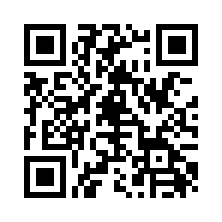 　　薬局名　　　　　　　　　　　　　　　　　　薬剤師名　　　　　　　　　　　　　　　薬剤師免許番号　　　　　　　　　　　　https://forms.gle/mudWpthv5XajQr7n6当日視聴するメールアドレス　　　　　　　　 単位送付先住所 〒　　　　　　　　　　　　　　　　　　　　　　　　　　先生へのご質問　　　　　　　　　　　　　　　　　　　　　　　　　　　　